Република Србија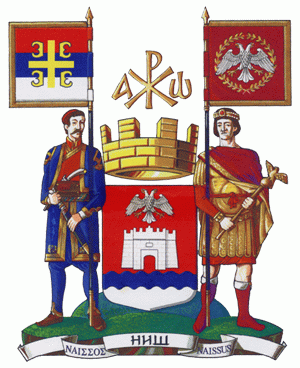 Град НишГрадска управа Града НишаСекретаријат за планирање и изградњуПРЕДМЕТ: Захтев за издавање клаузуле правноснажностиПодносим захтев за издавање клаузуле правноснажности на решењебр.________________________, издато дана ________________год. Уз захтев прилажем :Оригинал решењаФотокопију решења.	(заокружити врсту прилога)Подносилац захтева:(име и презиме инвеститора, односно пословно име или назив инвеститора са седиштем и ПИБ)Адреса подносиоца захтева: (место, улица и број)Телефон:(фиксни, мобилни)Потпис и печат: 